PKP Polskie Linie Kolejowe S.A.
Biuro Komunikacji i PromocjiZespół Rzecznika prasowegoul. Targowa 74 03-734 Warszawatel. + 48 22 473 30 02tel. kom. + 48 662 114 900rzecznik@plk-sa.pl www.plk-sa.pl Warszawa, 14 grudnia 2017 r. Informacja prasowaW Koninie, Kutnie i Łowiczu będą nowoczesne stacjeWidać efekty prac na linii kolejowej Poznań – Warszawa. W Koninie i Łowiczu budowane są nowe perony. Na szlakach, po demontażu starych elementów toru i sieci trakcyjnej położono nowe podkłady i szyny. Montowane są słupy sieci trakcyjnej. Trwają prace przy wiaduktach i mostach.Trwają zaawansowane prace na linii E20 Warszawa – Poznań pomiędzy Swarzędzem 
a Sochaczewem. Demontowane są stare elementy torów i montowane nowe na trzech odcinkach: Swarzędz – Koło, Koło – Żychlin i Żychlin – Sochaczew. W przebudowę zaangażowanych jest nawet około 800 pracowników i 400 maszyn i pojazdów. Na 130-kilometrowym odcinku pomiędzy stacjami Swarzędz – Koło wykonawca zdemontował już ponad 40 km starych torów. Między Koninem a Podstolicami zdjęta została sieć trakcyjna na dwóch torach, a pomiędzy Podstolicami  i Swarzędzem na jednym torze. Między Koninem a Swarzędzem ustawiono ponad 700 nowych słupów sieci trakcyjnej, a na odcinku Cienin – Konin ułożono nowe tory. Zaawansowanie robót sieciowych między Swarzędzem 
a Kostrzynem wynosi około 40%. W pracach obejmujących różne branże wykonawca angażuje koparki, walce, betoniarki, pociągi sieciowe, palownice, oczyszczarkę  i samochody ciężarowe. Przygotowane są podkłady i szyny potrzebne do przebudowy modernizowanego odcinka.Pomiędzy Kołem a Żychlinem, na 68 km trwają jeszcze prace przy demontażu starych torów 
i sieci trakcyjnej, ale wykonawca rozwiesza już nową sieć trakcyjną i zgrzewa szyny na odcinku  Krzewie – Kłodawa. Pomiędzy Żychlinem a Sochaczewem, na 53 km postępują prace. Między Jackowicami 
a Żychlinem ustawiane są nowe słupy sieci trakcyjnej. Przygotowany jest już grunt pod nowe tory. Wykonawca przygotowuje się do układania podkładów i montowania szyn. W Łowiczu powstaje budynek Lokalnego Centrum Sterowania.Będą wygodniejsze stacjeNa modernizowanej linii duże zmiany obejmą stacje. Podróżni otrzymają oczekiwany standard obsługi na wyższych wygodniejszych peronach, wyposażonych w informację wizualna i głosową i przystosowanych do obsługi osób o ograniczonych możliwościach ruchowych. W Kutnie prace na stacji skupiają się na konstrukcji nowych peronów. Ustawiane są ścianki peronowe. Trwają prace w przejściu podziemnym. Wykonawca montuje także nowe tory 
i rozjazdy. Widać prace przy nowym budynku lokalnego centrum sterowania. Na stacji w Koninie stoją już ściany nowego peronu. Ułożone są tory. Trwają prace przy remoncie przejścia podziemnego, które zapewni wygodny i bezpieczny dostęp na perony. Podobnie 
w Podstolicach widać już nowy peron oraz tory.W Łowiczu, trwa budowa peronu dwukrawędziowego. Wykonawca zdemontował także starą kładkę dla pieszych. Aby zapewnić komunikację, tymczasowo otwarte zostało bezpieczne przejście w poziomie szyn. Efektem prac PLK będzie nowe przejście podziemne wyposażone
 w windy. Modernizacja torów, sieci trakcyjnej i obiektów między Warszawą a Poznaniem zwiększy możliwości przepustowe linii i pozwoli na przejazd znacznie większej liczby pociągów. Projekt zapewni sprawniejszy ruch regionalny i międzyregionalny. Nowe urządzenia, nowoczesne lokalne centra sterowania, nowe skrzyżowania bezkolizyjne i przebudowane przejazdy kolejowo-drogowe zwiększą bezpieczeństwo. Dla pasażerów przebudowane stacje i przystanki będą spełniały oczekiwane standardy obsługi, będą dostosowane do potrzeb osób ograniczonej mobilności. Modernizacja trasy Poznań – Warszawa, przebudowa układów stacji, zapewni także sprawną obsługę dłuższych pociągów towarowych i lepsze warunki dla przewozów cargo.Więcej informacji o modernizacji linii E 20 Poznań – Warszawa na: www.poznan-warszawa.pl 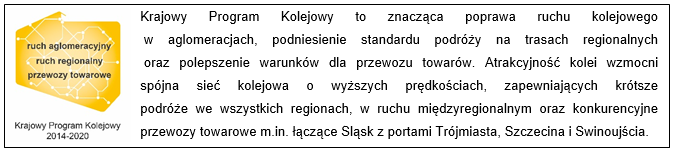                                                                                                                              Kontakt dla mediów:
Zbigniew Wolny 
Zespół prasowy
rzecznik@plk-sa.pl
tel. kom. +48 600 084 749,,Wyłączną odpowiedzialność za treść publikacji ponosi jej autor. Unia Europejska nie odpowiada za ewentualne wykorzystanie informacji zawartych w takiej publikacji”